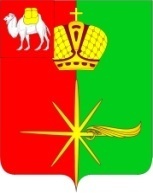 АДМИНИСТРАЦИЯКАРТАЛИНСКОГО ГОРОДСКОГО ПОСЕЛЕНИЯЧЕЛЯБИНСКОЙ ОБЛАСТИПОСТАНОВЛЕНИЕО внесении изменений впостановление администрацииКарталинского городского поселения от 30.11.2017 г. № 701/1В  соответствии  с  Федеральным законом  от 06.10.2003 года   № 131-ФЗ «Об общих принципах организации местного самоуправления в Российской Федерации», Постановлением Правительства Российской Федерации от 10.02.2017 года № 169 «Об утверждении Правил предоставления и распределения субсидий из федерального бюджета бюджетам субъектов Российской Федерации на поддержку государственных программ субъектов Российской Федерации и муниципальных программ формирования современной городской среды»,
 администрация Карталинского городского поселения ПОСТАНОВЛЯЕТ:Внести в постановление администрации Карталинского городского поселения от 30.11. 2017 г. № 701/1 с изменениями от 07.05.2018 г. № 183, от 20.06.2018 г. № 257, от 09.07.2018 г. № 280,  от 15.08.2018 г. № 341  «Об утверждении муниципальной  программы  «Формирование современной городской среды Карталинского  городского поселения на 2018 - 2022 годы» следующие изменения:В наименовании программы и далее по тексту слова «на 2018 -2022 годы» читать «2018-2024 годы»;в разделе 8 паспорта программы «Сроки реализации Программы» дату 2022 заменить на 2024, слова «без разбивки по этапам» исключить;раздел 9 паспорта программы читать в новой редакции:подпункт 1пункта 12 главы  I дополнить следующими позициями:«- мероприятия по ремонту тротуаров;- оборудование автомобильных парковок»; в подпункте 2 пункта 12 главы  I слова « оборудование мест автомобильных парковок транспортных средств» исключить;пункт 13 главы I исключить;7) пункт 14 главы I читать в новой редакции: «14. Форма участия заинтересованных лиц в выполнении дополнительного перечня работ по благоустройству дворовых территорий многоквартирных домов - финансовое, доля финансового участия заинтересованных лиц в выполнении дополнительного перечня работ по благоустройству дворовых территорий многоквартирных домов определяется в размере:1) не менее 3% - для дворовых территорий включенных в программу до вступления  в силу постановления Правительства Российской Федерации от 09.02.2019 г. № 106;2) не менее 20% - для дворовых территорий включенных в программу после вступления  в силу постановления Правительства Российской Федерации от 09.02.2019 г. № 106.»; 8) в пункте 25 главы III даты «2018 – 2022 годы» читать «2018 – 2024 годы»; 9)  пункт 27 главы V программы читать в новой редакции: «Источником финансирования мероприятий Программы являются средства федерального, областного и местного бюджетов. Общий объем финансирования Программы на 2018 -2024 годы (в ценах соответствующих лет) составляет  32 827,2636 тыс. руб., из них: федеральный бюджет – 27 210,5972 тыс. руб., областной бюджет – 5 177,11023 тыс. руб. местный бюджет – 439,55617 тыс. руб. в т.ч. по годам: 2018 г. –9 405,1440 тыс. руб., в т. ч.:               7 536,3107 тыс. руб. – федеральный бюджет;                1 767,87713 тыс. руб. - областной бюджет,                100,95617 тыс. руб. – местный бюджет; 2019 г. – 16  919,40 тыс. руб., в т. ч.:                16 069,80 тыс. руб. – федеральный бюджет;                 669,60 тыс. рублей - областной бюджет,                180,00 тыс. рублей – местный бюджет;2020 г. – 1 447,3196 тыс. руб., в т. ч.:               0,00 тыс. руб. – федеральный бюджет;                1 343,7196 тыс. рублей - областной бюджет,                103,60 тыс. рублей – местный бюджет;2021 г. – 605,40 тыс. руб., в т. ч.:               0,00 тыс. руб. – федеральный бюджет;                550,40 тыс. рублей - областной бюджет,                55,00 тыс. рублей – местный бюджет;2022 г. – 4 450,00 тыс. руб., в т. ч.:               3 604,4865 тыс. руб. – федеральный бюджет;                845,5135 тыс. рублей - областной бюджет,                0,00 тыс. рублей – местный бюджет;2023 г. – 0,00 тыс. руб., в т. ч.:                0,00 тыс. руб. – федеральный бюджет;                0,00 тыс. рублей - областной бюджет,                0,00 тыс. рублей – местный бюджет;2024 г. –  0,00 тыс. руб., в т. ч.:                0,00 тыс. руб. – федеральный бюджет;                0,00 тыс. рублей - областной бюджет,                0,00 тыс. рублей – местный бюджет.10) приложение № 1 к программе читать в новой редакции:                                      «ПЕРЕЧЕНЬцелевых индикаторов муниципальной программы «Формирование современной городской  среды Карталинского городского поселения на 2018-2024 годы»11) приложение № 2 к программе читать в новой редакции:«Адресный перечень дворовых территорий многоквартирных домов, расположенных на территории Карталинского городского поселения, подлежащих благоустройству»12) приложение № 3 к программе читать в новой редакции:Адресный перечень общественных территорий Карталинского городского поселения, подлежащих благоустройству в 2018 – 2022 годах2. Разместить настоящее постановление на официальном сайте администрации Карталинского  городского поселения.3. Организацию исполнения настоящего постановления возложить на Управление строительства, инфраструктуры и ЖКХ  Карталинского муниципального района  (Гребенщикова А.В.).4. Контроль исполнения настоящего постановления оставляю за собой.Глава Карталинскогогородского поселения 					   	      О. В. Германов                                             УТВЕРЖДЕНАпостановлением администрацииКарталинского городского     поселения                                  от 30.11. 2017 г. № 701/1 с изменениями от 07.05.2018 г. № 183, от 20.06.2018 г. № 257, от 09.07.2018 г. № 280,  от 15.08.2018 г. № 341 Муниципальная программа  «Формирование современной городской среды Карталинского городского поселения на 2018 - 2024 годы»Паспорт муниципальной программы «Формирование современной городской среды Карталинского городского поселения на 2018 - 2022 годы»I. Общая характеристика сферы реализации1. Основным стратегическим направлением деятельности Администрации
Карталинского городского поселения является обеспечение устойчивого развития территории города Карталы, которое предполагает совершенствование городской среды путем создания современной и эстетичной территории жизнедеятельности, с развитой инфраструктурой: модернизация и развитие городской инженерной
инфраструктуры, обеспечение безопасности жизнедеятельности населения,
формирование здоровой среды обитания, снижение рисков гибели и
травматизма граждан от неестественных причин, обеспечение доступности
городской среды для маломобильных групп населения.
	2. Понятие «благоустройство территории» появилось в действующем
законодательстве сравнительно недавно. Согласно пункту 1 статьи 2
Федерального закона № 131-ФЗ от 06 октября 2003 года «Об общих
принципах организации местного самоуправления в Российской Федерации»
3 под благоустройством территории поселения (городского округа) принято
понимать комплекс мероприятий по содержанию территории, а также по
проектированию и размещению объектов благоустройства, направленных на
обеспечение и повышение комфортности условий проживания граждан,
поддержание и улучшение санитарного и эстетического состояния
территории.
	3. Уровень благоустройства определяет комфортность проживания
граждан и является одной из проблем, требующих каждодневного внимания
и эффективного решения, которое включает в себя комплекс мероприятий по
инженерной подготовке и обеспечению безопасности, озеленению,
устройству покрытий, освещению, размещению малых архитектурных форм
и объектов монументального искусства.
	4. Совокупность огромного числа объектов, которые создают городское
пространство - городская среда. Городская среда влияет не только на
ежедневное поведение и мироощущение горожан, но и на фундаментальные
процессы становления гражданского общества.
	Для нормального функционирования города большое значение имеет
инженерное благоустройство дворовых территорий многоквартирных домов.
	Современная городская среда должна соответствовать санитарным и гигиеническим нормам, а также иметь завершенный, привлекательный и эстетический внешний вид. 5. Основная часть домов на территории муниципального образования города Карталы построена от 30 до 80 лет назад. Благоустройство дворов жилищного фонда и на сегодняшний день в целом по муниципальному образованию полностью или частично не отвечает нормативным требованиям. Пришло в негодность асфальтовое покрытие большинства дворовых проездов и тротуаров. Асфальтобетонное покрытие имеет высокий физический износ. Недостаточно производились работы во дворах по уходу за зелеными насаждениями, восстановлению газонов, удалению старых и больных деревьев, не осуществлялась посадка деревьев и кустарников. Зеленые насаждения на дворовых территориях представлены, в основном, зрелыми или перестойными деревьями, на газонах не устроены цветники. 6. В связи с увеличением личных автотранспортных средств, остро встал вопрос о нехватке парковочных мест. Проведение работ по строительству автостоянок на территориях, возможных к размещению на них и мест парковки автотранспортных средств, позволит в дальнейшем «разгрузить» дворовые территории и обеспечить комфортными условиями проживания жителей. 7. В ряде дворов частично отсутствует освещение придомовых территорий, необходимый набор малых форм и обустроенных площадок. Кроме того, не в полной мере городская среда приспособлена к условиям доступности для инвалидов всех категорий и маломобильных групп населения. Надлежащее состояние придомовых территорий является важным фактором при формировании благоприятной экологической и эстетической городской среды. 8. Проблемы восстановления и ремонта асфальтового покрытия дворов, озеленения, освещения дворовых территорий на сегодня весьма актуальны и не решены в полном объеме в связи с недостаточным финансированием отрасли. 9. На состояние объектов благоустройства сказывается влияние факторов,
воздействие которых заставляет регулярно проводить мероприятия по
сохранению и направленные на поддержание уровня комфортности
проживания. Кроме природных факторов, износу способствует увеличение
интенсивности эксплуатационного воздействия. Также одной из проблем
благоустройства территории города является негативное, небрежное
отношение жителей к элементам благоустройства, низкий уровень культуры
поведения в общественных местах, на улицах и во дворах.Принимаемые в последнее время меры по частичному благоустройству дворовых территорий не приводят к должному результату, поскольку не основаны на последовательном подходе к решению проблемы и не позволяют консолидировать денежные средства для достижения поставленной цели. К благоустройству дворовых территорий необходим последовательный комплексный подход, рассчитанный на среднесрочный период, который предполагает использование программно-целевых методов, обеспечивающих увязку реализации мероприятий по срокам, ресурсам и исполнителям. 10. Основным методом решения проблемы должно стать благоустройство дворовых территорий, которое представляет из себя совокупность мероприятий, направленных на создание и поддержание функционально, экологически и эстетически организованной городской среды, улучшение содержания и безопасности дворовых территорий и территорий кварталов. 11. Реализация программы позволит создать благоприятные условия среды обитания, повысить комфортность проживания населения города, увеличить площадь озеленения территорий, обеспечить более эффективную эксплуатацию жилых домов, улучшить условия для отдыха и занятий спортом, обеспечить физическую, пространственную и информационную доступность зданий, сооружений, дворовых территорий для инвалидов и других маломобильных групп населения.12. Реализация мероприятия «Благоустройство придомовых территорий» осуществляется в рамках минимального перечня видов работ по благоустройству дворовых территорий многоквартирных работ (далее – минимальный перечень работ) и перечня дополнительных работ по благоустройству дворовых территорий многоквартирных домов (далее – дополнительный перечень работ):1) минимальный перечень работ по благоустройству:- ремонт автомобильных дорог, включая автомобильные дороги, образующих проезды к территориям, прилегающим к многоквартирным домам;- освещение дворовых территорий;- установка скамеек, урн для мусора;- мероприятия по ремонту тротуаров;- оборудование автомобильных парковок2) дополнительный перечень работ по благоустройству:- оборудование детских и (или) спортивных площадок;- озеленение дворовых территорий;- иные виды работ.13. исключен. 14. Форма участия заинтересованных лиц в выполнении дополнительного перечня работ по благоустройству дворовых территорий многоквартирных домов - финансовое, доля финансового участия заинтересованных лиц в выполнении дополнительного перечня работ по благоустройству дворовых территорий многоквартирных домов определяется в размере:1) не менее 3% - для дворовых территорий включенных в программу до вступления  в силу постановления Правительства Российской Федерации от 09.02.2019 г. № 106;2) не менее 20% - для дворовых территорий включенных в программу после вступления  в силу постановления Правительства Российской Федерации от 09.02.2019 г. № 106. 15. Ориентировочная нормативная стоимость (единичные расценки) работ по благоустройству, входящих в состав минимального и дополнительного перечней работ приведена в Приложении № 6 к программе.16. Адресный перечень дворовых территорий многоквартирных домов, расположенных на территории Карталинского городского поселения, на которых планируется благоустройство в 2018 – 2024 годах, формируется с учетом результатов инвентаризации дворовых территорий. 17.  Внешний облик города, его эстетический вид во многом зависят от степени благоустроенности территории, от площади озеленения.Благоустройство - комплекс мероприятий по содержанию и обустройству объектов благоустройства (в том числе зеленых насаждений), направленных на создание благоприятных условий жизни, трудовой деятельности и досуга населения.На сегодняшний день начата работа по благоустройству территории  парка г. Карталы. Озелененные территории вместе с насаждениями и цветниками создают образ города, формируют благоприятную и комфортную городскую среду для жителей и гостей города, выполняют рекреационные и санитарно-защитные функции. Они являются составной частью природного богатства города и важным условием его инвестиционной привлекательности.18. Для обеспечения благоустройства территорий общего пользования целесообразно проведение таких мероприятий, как озеленение, уход за зелеными насаждениями; оборудование малыми архитектурными формами, фонтанами, иными некапитальными объектами и т.п.; устройство пешеходных дорожек, освещение территорий, в т. ч. декоративное; обустройство площадок для отдыха, детских, спортивных площадок; установка скамеек и урн, контейнеров для сбора мусора; оформление цветников; обеспечение физической, пространственной и информационной доступности  общественных территорий для инвалидов и других маломобильных групп населения.Выполнение всего комплекса работ, предусмотренных программой, создаст условия для благоустроенности и придания привлекательности объектам озеленения города Карталы.19. В городе имеются территории общего пользования (проезды, центральные улицы, площади, скверы, парки и т.д.), территории индивидуально-жилой застройки и дворовые территории, благоустройство которых не отвечает современным требованиям и требуют комплексного подхода к благоустройству, включающего в себя:1) благоустройство муниципальных территорий общего пользования, в том числе:  - ремонт автомобильных дорог общего пользования;- ремонт городских тротуаров;- обеспечение освещения территорий общего пользования;- установку скамеек;- установку урн для мусора;- оборудование городских автомобильных парковок;- озеленение территорий общего пользования;- иные виды работ.2) устройство зон отдыха в жилых кварталах:- устройство детских площадок с элементами спортивного оборудования. 20. Таким образом, комплексный подход к реализации мероприятий по благоустройству, отвечающих современным требованиям, позволит создать современную городскую комфортную среду для проживания граждан и пребывания отдыхающих, а также комфортное современное «общественное пространство».II. Цели, задачи, сроки и этапы реализации Программы21. Основной целью программы является:	1) повышение уровня комфортности проживания в многоквартирных домах и улучшении состояния общего имущества многоквартирных жилых домов;	2) стимулирование самоорганизации собственников помещений в многоквартирных домах; 3) создание благоустроенных территорий города и комфортной среды проживания горожан.22. Для достижения поставленной цели определены следующие задачи:	1) создание условий для самоорганизации собственников помещений в многоквартирных домах для приведения в нормативное состояние общего имущества многоквартирных домов;	2) повышение уровня вовлеченности заинтересованных граждан,организаций в реализацию мероприятий по благоустройству нуждающихся в благоустройстве территорий общего пользования города Карталы, а также дворовых территорий многоквартирных домов.	3) организовать мероприятия по благоустройству нуждающихся в благоустройстве дворовых и общественных территорий;         4) привести в нормативное состояние объекты внешнего благоустройства (парки, скверы, зоны отдыха, общественные территории, территории индивидуальной жилой застройки и территории в ведении юридических лиц и индивидуальных предпринимателей).III. Целевые показатели (индикаторы), характеризующие достижение поставленных целей и задач, обоснование их состава и значений.23. В целях количественной оценки достижения целей и задач подпрограммы определены следующие целевые показатели (индикаторы):   1) Количество многоквартирных домов, где проведено благоустройство дворовой территории. Показатель определяется количеством многоквартирных домов, включенных в программу на весь период реализации;2)  Количество благоустроенных общественных территорий, парков, скверов в рамках реализации приоритетного проекта «Формирование комфортной городской среды». Показатель определяется количеством фактически благоустроенных общественных территорий общего пользования;3) Количество благоустроенных зон отдыха в жилых кварталах в рамках реализации приоритетного проекта «Формирование комфортной городской среды». Показатель определяется количеством фактически благоустроенных зон отдыха;4) Количество благоустроенных территорий индивидуально-жилой застройки в рамках реализации приоритетного проекта «Формирование комфортной городской среды». Показатель определяется количеством фактически благоустроенных территорий индивидуально-жилой застройкиДанные показатели характеризует работу органов местного самоуправления по повышению благоустройства территории города Карталы.24. Сведения о значениях целевых показателей по годам реализации муниципальной программы представлены в Приложении 1 к муниципальной программе.Сроки реализации подпрограммы25. Программа реализуется в 2018 – 2024 году. IV. Основные мероприятия, направленные на достижение целей и задач в сфере реализации программы.26. В рамках подпрограммы осуществляются следующие основные мероприятия: Благоустройство дворовых территорий города Карталы.Включает в себя выполнение комплекса мероприятий по ремонту и благоустройству дворовых территорий и проездов к ним согласно утвержденного дизайн-проекта благоустройства дворовой территории в соответствии с Порядком обсуждения и утверждения дизайн - проектов благоустройства дворовых территорий.Реализация данного мероприятия позволит создать благоприятные условия среды обитания, повысить комфортность проживания населения города, увеличить площадь озеленения территорий, обеспечить более эффективную эксплуатацию жилых домов, улучшить условия для отдыха и занятий спортом, обеспечить физическую, пространственную и информационную доступность зданий, сооружений, дворовых территорий для инвалидов и других маломобильных групп населения.Благоустройство общественных территорий города Карталы в соответствии с дизайн-проектом благоустройства наиболее посещаемой общественной территории населенного пунктаВ рамках основного мероприятия осуществляется:- благоустройство парков и скверов, в том числе устройство и ремонт пешеходных тротуаров и дорожек, обустройство цветников и газонов, посадка новых и вырубка аварийных деревьев, установка урн, скамеек и малых архитектурных форм, обеспечение физической, пространственной и информационной доступности общественных территорий для инвалидов и других маломобильных групп населения и т.п., ). Благоустройство зон отдыха в жилых кварталах.Включает в себя установку детских и спортивных площадок.V. Обоснование объёма финансовых ресурсов, необходимых для реализации Программы27. Источником финансирования мероприятий Программы являются средства областного бюджета. Общий объем финансирования Программы на 2018 -2022 годы из средств федерального, областного и местного бюджетов (в ценах соответствующих лет) составляет  32 827,2636 тыс. руб., из них: федеральный бюджет – 27 210,5972 тыс. руб., областной бюджет – 5 177,11023 тыс. руб. местный бюджет – 439,55617 тыс. руб. в т.ч. по годам: 2018 г. –9 405,1440 тыс. руб., в т. ч.:               7 536,3107 тыс. руб. – федеральный бюджет;                1 767,87713 тыс. руб. - областной бюджет,                100,95617 тыс. руб. – местный бюджет; 2019 г. – 16  919,40 тыс. руб., в т. ч.:                16 069,80 тыс. руб. – федеральный бюджет;                 669,60 тыс. рублей - областной бюджет,                180,00 тыс. рублей – местный бюджет;2020 г. – 1 447,3196 тыс. руб., в т. ч.:               0,00 тыс. руб. – федеральный бюджет;                1 343,7196 тыс. рублей - областной бюджет,                103,60 тыс. рублей – местный бюджет;2021 г. – 605,40 тыс. руб., в т. ч.:               0,00 тыс. руб. – федеральный бюджет;                550,40 тыс. рублей - областной бюджет,                55,00 тыс. рублей – местный бюджет;2022 г. – 4 450,00 тыс. руб., в т. ч.:               3 604,4865 тыс. руб. – федеральный бюджет;                845,5135 тыс. рублей - областной бюджет,                0,00 тыс. рублей – местный бюджет;2023 г. – 0,00 тыс. руб., в т. ч.:               0,00 тыс. руб. – федеральный бюджет;                0,00 тыс. рублей - областной бюджет,                0,00 тыс. рублей – местный бюджет;2024 г. – 0,00 тыс. руб., в т. ч.:               0,00 тыс. руб. – федеральный бюджет;                0,00 тыс. рублей - областной бюджет,                0,00 тыс. рублей – местный бюджет.28. Объемы финансирования Программы из областного и местного бюджетов подлежат ежегодному уточнению по итогам проведения оценки эффективности ее реализации за отчетный период, а также исходя из возможностей областного и местного бюджетов на соответствующий финансовый год.29. Реализация мероприятий Программы будет осуществляться из средств областного и местного бюджетов в соответствии с государственной программойЧелябинской области "Благоустройство населенных пунктов Челябинской области" на 2018 - 2022 годы, в рамках приоритетного проекта «Формирование современной городской среды».VI. Анализ рисков и меры управления рисками30. Финансовые риски связаны с ограниченностью бюджетных ресурсов на цели реализации подпрограммы в ходе реализации мероприятий подпрограммы. Для управления риском:1) требуемые объемы бюджетного финансирования обосновываются в рамках бюджетного цикла, проводится оценка потребности в предоставлении муниципальных услуг (выполнении работ);2) в муниципальных контрактах (договорах) на выполнение работ, оказание услуг в соответствии с законодательством предусматривается возможность взыскания пени с исполнителя за неисполнение или ненадлежащее исполнение обязательств по муниципальному контракту (договору), за несвоевременное выполнение работ, оказание услуг; 3) при заключении муниципальных контрактов (договоров) на выполнение работ, оказание услуг в соответствии с законодательством предусматривается обеспечение исполнения контракта.31. Организационно-управленческие риски связаны с необходимостью вовлечения в процесс благоустройства территории города многих участников: организаций различных форм собственности, индивидуальных предпринимателей, жителей города.32. В целях минимизации данных рисков будет осуществляться составление планов работ, контроль за их исполнением, планируется закрепление персональной ответственности должностных лиц, специалистов за выполнение мероприятий подпрограммы и достижение целевых показателей (индикаторов) подпрограммы.33. На работу уличного освещения, сохранность и безопасность зеленых насаждений могут повлиять неблагоприятные погодные условия, природные чрезвычайные ситуации, такие как ураганы, обледенения линий электропередач, аномальные холода и т.п. В целях минимизации риска, а также оперативной ликвидации последствий аварий и нарушений в системах жизнеобеспечения производится ликвидация аварийных деревьев; формируется резерв оборудования, материалов и запасных частей для оперативной ликвидации возможных аварий и нарушений в системах жизнеобеспечения.VII. Конечные результаты реализации программы, оценка планируемой эффективности её реализации.34. Программа направлена на создание комфортной, безопасной и эстетически привлекательной городской среды. 35. Ожидаемые результаты ее реализации:1) повышение уровня благоустройства дворовых, общественных территорий общего пользования, зон отдыха в жилых кварталах, территорий индивидуально-жилой застройки Карталинского городского поселения;2)  широкое вовлечение граждан, организаций в реализацию мероприятий по благоустройству территорий города.3) приведение Правил благоустройства территории Карталинского городского поселения в соответствие современным требованиям к созданию комфортной среды проживания граждан и предполагающих масштабное вовлечение граждан в реализацию мероприятий по благоустройству.36. Для количественной оценки результатов реализации программы предусмотрена система целевых показателей (индикаторов) и их значений по годам реализации муниципальной программы.Приложение № 1к муниципальной программе	     «Формирование современной городской среды Карталинского городского 	     		     поселения на 2018-2024 годы»                                             ПЕРЕЧЕНЬцелевых индикаторов муниципальной программы «Формирование современной городской  среды Карталинского городского поселения на 2018-2024 годы»Приложение № 2к муниципальной программе	     «Формирование современной городской    среды Карталинского городского 	     		     поселения на 2018-2024 годы»АДРЕСНЫЙ ПЕРЕЧЕНЬдворовых территорий многоквартирных домов, расположенных на территории Карталинского городского поселения, подлежащих благоустройству*Адресный  перечень  дворовых  территорий  будет  сформирован  в  соответствии  с  Порядком  представления,  рассмотрения  и  оценки предложений  заинтересованных  лиц  о  включении  дворовой  территории  в  муниципальную  программу  «Формирование современной городской среды населенных пунктов Карталинского городского поселения на 2018-2024 годы» Приложение № 3к муниципальной программе	     «Формирование современной городской   среды Карталинского городского 	     		     поселения на 2018-2024 годы»Адресный перечень общественных территорий Карталинского городского поселения, подлежащих благоустройству в 2018 – 2024 годахПеречень  общественных  территорий,  подлежащих  благоустройству  в  2018  –  2024  годы,  будет  сформирован  в  соответствии  с  Порядком  представления,  рассмотрения  и  оценки  предложений  граждан,  организаций  о  включении  наиболее  посещаемой  муниципальной  территории общего  пользования  в  муниципальную  программу  «Формирование современной городской среды населенных пунктов Карталинского городского поселения на 2018-2024 годы»Приложение № 4к муниципальной программе	     «Формирование современной городской 	 среды Карталинского городского 	     		     поселения на 2018-2024 годы»Порядокаккумулирования и расходования средств заинтересованных лиц,направляемых на выполнение дополнительного перечня работпо благоустройству дворовых территорий,и механизма контроля за их расходованиемI.  Общие положения1.  Настоящий  Порядок  аккумулирования  и  расходования  средств заинтересованных  лиц,  направляемых  на  выполнение  дополнительного перечня  работ  по  благоустройству  дворовых  территорий,  и  механизма контроля за их расходованием  (далее  –  Порядок), регламентирует  процедуру аккумулирования  средств  заинтересованных  лиц,  направляемых  на выполнение  дополнительного  перечня  работ  по  благоустройству  дворовых территорий Карталинского городского поселения,  механизм  контроля  за  их расходованием, а также устанавливает порядок и форму участия (финансовое и (или) трудовое) граждан в выполнении указанных работ.2.  Под  заинтересованными  лицами  понимаются  управляющие организации, товарищества собственников жилья, жилищные кооперативы и иные  специализированные  потребительские  кооперативы,  уполномоченное собственниками  лицо  (при  непосредственном  способе  управления многоквартирным  домом),  многоквартирные  дома  которых  подлежат благоустройству.3.  Под  формой  трудового  участия  понимается  неоплачиваемая трудовая деятельность заинтересованных лиц, имеющая социально полезную направленность,  не требующая специальной квалификации  и организуемая в качестве  трудового  участия  заинтересованных  лиц,  организаций  в выполнении  дополнительного  перечня  работ  по  благоустройству  дворовых территорий Карталинского городского поселения.4.  Под формой  финансового  участия понимается  доля финансового участия заинтересованных лиц, организаций в выполнении дополнительного перечня  работ  по  благоустройству  дворовых  территорий  в  размере, установленном  постановлением Правительства Челябинской области № 470 от 01.092017 г.II.  Порядок трудового участия заинтересованных лиц5. Организация трудового участия  осуществляется  заинтересованными  лицами  в  соответствии  с решением  общего  собрания  собственников  помещений  в  многоквартирном доме,  дворовая  территория  которого  подлежит  благоустройству, оформленного  соответствующим  протоколом  общего  собрания собственников помещений в многоквартирном доме.6. Организация  трудового  участия  призвана  обеспечить  реализацию потребностей  в  благоустройстве  соответствующей  дворовой  территории исходя из необходимости и целесообразности организации таких работ.7. Заинтересованные лица должны обеспечить трудовое участие в реализации мероприятий по благоустройству дворовых территорий путем выполнения следующих видов работ (одного или нескольких):подготовка объекта (дворовой территории) к началу работ (земляные работы, демонтаж старого оборудования, уборка мусора);покраска оборудования; озеленение территории; посадка деревьев; охрана объекта (дворовой территории).III.  Порядок финансового участия заинтересованных лиц8. В  случае  включения  заинтересованными  лицами  в  дизайн-проект благоустройства  дворовой  территории  работ,  входящих  в  дополнительный перечень  работ  по  благоустройству  дворовых  территорий,  денежные средства  заинтересованных  лиц  перечисляются  на  лицевой  счет,  открытый муниципальному  унитарному  предприятию  или  бюджетному  учреждению, или организации, уполномоченной органом местного самоуправления (далее –  уполномоченное  предприятие)  в  российской  кредитной  организации, величина  собственных  средств  (капитала)  которого  составляет  не  менее  20 миллиардов  рублей,  либо  в  органах  казначейства  для  учета  средств, поступающих  от  оказания  платных  услуг  и  иной,  приносящей  доход деятельности.9. Уполномоченное  предприятие  заключает  соглашение  с заинтересованными  лицами,  принявшими  решение  о  благоустройстве дворовых  территорий,  в  которых  определяются  порядок  и  сумма перечисления денежных средств заинтересованными лицами.10. Объем денежных средств заинтересованных лиц определяется сметным расчетом по благоустройству дворовой территории.11. Перечисление  денежных  средств  заинтересованными  лицами осуществляется до начала работ по благоустройству дворовой территории.12. Ответственность  за  неисполнение  заинтересованными  лицами указанного обязательства определяется в заключенном соглашении.13. Уполномоченное  предприятие  (организация/учреждение)обеспечивает  учет поступающих от заинтересованных лиц денежных  средств в разрезе  многоквартирных  домов,  дворовые  территории которых  подлежат благоустройству.14. Уполномоченное  предприятие  обеспечивает  ежемесячное опубликование  на  официальном  сайте Карталинского городского поселения в информационно-телекоммуникационной  системе  «Интернет»  данных  о поступивших  от  заинтересованных  лиц  денежных  средствах  в  разрезе многоквартирных  домов,  дворовые  территории  которых  подлежат благоустройству.15. Уполномоченное  предприятие  ежемесячно  обеспечивает  направление данных  о  поступивших  от  заинтересованных  лиц  денежных  средствах  в разрезе  многоквартирных  домов,  дворовые  территории  которых  подлежат благоустройству, в адрес уполномоченной Общественной комиссии.16. Расходование  аккумулированных  денежных  средств заинтересованных  лиц  осуществляется  Уполномоченным  предприятием(организация/учреждение)  на  финансирование  дополнительного  перечняработ  по  благоустройству  дворовых  территорий  проектов,  включенного  в дизайн-проект благоустройства дворовой территории.17. Расходование аккумулированных  денежных средств  заинтересованных лиц  осуществляется в соответствии с условиями соглашения на выполнение работ  в  разрезе  многоквартирных  домов,  дворовые  территории  которых подлежат благоустройству.18. Уполномоченное  предприятие  (организация/учреждение)осуществляет  перечисление  средств  заинтересованных  лиц  на  расчетный счет  подрядной  организации, открытый  в учреждениях  Центрального банка Российской  Федерации  или  кредитной  организации,  после  согласования актов  приемки  работ  (услуг)  по  организации  благоустройства  дворовых территорий  многоквартирных  домов,  с  лицами,  которые  уполномочены действовать от имени собственников помещений многоквартирных домов.19. Прием  выполненных  работ  осуществляется  на  основании предоставленного  подрядной  организацией  акта  приемки  работ  (услуг) по организации благоустройства дворовых территорий многоквартирных домов представителем уполномоченного предприятия совместно с лицами, которые уполномочены  действовать  от  имени  собственников  помещений многоквартирных домов, в течение 3 рабочих дней после выполнения работ и предоставления Акты приемки работ (услуг).IV.  Контроль за соблюдением условий порядка20. Контроль за целевым расходованием аккумулированных  денежныхсредств  заинтересованных  лиц  осуществляется  Уполномоченным предприятием  (организация/учреждение),  администрацией Карталинского городского поселения в соответствии с бюджетным законодательством.21. Уполномоченное  предприятие  (организация/учреждение)обеспечивает  возврат  аккумулированных  денежных  средств заинтересованным лицам в срок до 31 декабря текущего года при условии: 1) экономии  денежных  средств,  по  итогам  проведения  конкурсных процедур;2) неисполнения  работ  по  благоустройству  дворовой  территории многоквартирного дома по вине подрядной организации;3) не предоставления заинтересованными лицами доступа к проведению благоустройства на дворовой территории;4) возникновения обстоятельств непреодолимой силы;5) возникновения  иных  случаев,  предусмотренных  действующим законодательством.Приложение № 5к муниципальной программе	     «Формирование современной городской   среды Карталинского городского 	     		     поселения на 2018-2024 годы»Порядокразработки, обсуждения, согласования с заинтересованными лицами иутверждения дизайн-проектов благоустройства дворовых территорий,включенных в муниципальную программу «Формирование современной городской среды населенных пунктов Карталинского городского поселения Карталинского муниципального района на 2018-2024 годы»I.  Общие положения1. Настоящий  Порядок  регламентирует  процедуру  разработки, обсуждения  и  согласования  с  заинтересованными  лицами  дизайн-проекта благоустройства  дворовой  территории  многоквартирного  дома, расположенного на территории Карталинского городского поселения, а также их утверждение  в  рамках  реализации  муниципальной  программы «Формирование  комфортной  городской  среды  Карталинского городского поселения  на 2018 – 2024 годы» (далее – Порядок).2. Под  дизайн-проектом  понимается  графический  и  текстовый материал,  включающий  в  себя  визуализированное  изображение  дворовой территории,  представленный  в  нескольких  ракурсах,  с  планировочной схемой,  фотофиксацией  существующего  положения,  с  описанием  работ  и мероприятий, предлагаемых к выполнению (далее – дизайн проект).3. Содержание дизайн-проекта зависит от вида и состава планируемых  к благоустройству  работ.  Это  может  быть  как  проектная,  сметная документация,  так  и  упрощенный  вариант  в  виде  изображения  дворовой территории  или  территории  общего  пользования  с  описанием  работ  и мероприятий, предлагаемых к выполнению.4. К заинтересованным лицам относятся собственники  помещений в многоквартирных  домах,  собственники  иных  зданий  и  сооружений, расположенных в границах дворовой территории  и (или) территории общего пользования, подлежащей благоустройству (далее – заинтересованные лица).5. От имени администрации взаимодействовать с заинтересованными лицами,  либо  их  представителями  в  части  обсуждения  дизайн-проектов благоустройства  дворовых  территорий,  включённых  в  муниципальную программу  уполномочено Управление строительства, инфраструктуры и ЖКХ Карталинского муниципального района.                     II. Разработка дизайн-проектов6. Дизайн  –  проект  благоустройства  дворовой  территории выполняется в графической форме на основе функционального зонирования и определяет окончательное проектное решение благоустройства территории.7. Разработка  дизайн-проекта  в  отношении  дворовых  территорий многоквартирных домов, расположенных на территории Карталинского городского поселения,  осуществляется в соответствии с  Правилами благоустройства  территории  Карталинского городского поселения, требованиями  Градостроительного  кодекса  Российской  Федерации,  а  также действующими  строительными,  санитарными  и  иными  нормами  и правилами.8. Разработка  дизайн-проекта  в  отношении  дворовых  территорий многоквартирных домов, расположенных на территории Карталинского городского поселения осуществляется  в  течение  не  более  10  (десяти)  рабочих дней  со  дня  утверждения  общественной  комиссией  протокола  оценки (ранжирования)  предложений  заинтересованных  лиц  на  включение  в адресный перечень дворовых территорий в муниципальную программу.9. Разработка  дизайн-проекта  благоустройства  дворовой  территории многоквартирного  дома  осуществляется  с  учетом  минимальных  и дополнительных  перечней  работ  по  благоустройству  дворовой  территории, установленных  Правительством  Челябинской области  и  утвержденных  протоколом  общего  собрания  собственников помещений в многоквартирном доме, в отношении которой разрабатывается дизайн-проект благоустройства.10. При  подготовке  дизайн-проекта  благоустройства  дворовой территории выполняются следующие действия:1) проведение визуального осмотра дворовой территории;2)  определение  участков  территории  двора,  несущих  определенную функциональную нагрузку: существующие парковки, детская площадка, зона отдыха, контейнерная площадка и т.д.;3)  обсуждение  возможного  зонирования  территории  двора пользователями  дворовой  территории  (собственниками  помещений многоквартирного  дома,  жителями  многоквартирного  дома  различных возрастных  групп,  включая  жителей  с  ограниченными  физическими возможностями,  автовладельцев,  собаководов,  детей,  подростков, пенсионеров);4) разделение дворовой территории на участки (функциональные зоны) с учетом:  пожеланий  пользователей  дворовой  территории,  удобства использования  участков,  взаимосвязи  участков  (функциональных  зон) пешеходными  коммуникациями  (тротуарами,  дорожками,  тропинками, пандусами, лестницами), с учетом развития объекта благоустройства (двора); 5)  предварительный выбор  возможных к  применению  типов покрытий, освещения, озеленение и т.д.;6)  уточнение  размещения  на  дворовой  территории  элементов благоустройства,  исходя  из  требований  функциональных  зон  (ограждения, урны,  скамьи,  игровое  и  спортивное  оборудование,  опоры  дворового освещения, озеленение, и т.д.);7)  уточнение  размеров  и  площадей  функциональных  зон,  видов покрытий;8) подготовка графического материала.11. К дизайн-проекту оформляется сводная ведомость объемов работ с учетом элементов благоустройства и конкретных объемов. 12. Расчет стоимости работ выполняется в виде сметной документации исходя  из  сводной  ведомости  объемов  работ  и  единичных  расценок  на текущий год.III. Обсуждение, согласование и утверждение дизайн-проекта13. В целях  обсуждения, согласования и  утверждения  дизайн-проекта благоустройства  дворовой  территории  многоквартирного  дома,  администрация Неплюевского сельского поселения уведомляет  представителя (представителей) заинтересованных  лиц, который вправе  действовать  в  интересах  всех  собственников  помещений  в многоквартирном  доме,  придомовая  территория  которого  включена  в адресный  перечень дворовых  территорий программы  (далее  – представитель заинтересованных  лиц),  о  готовности  дизайн-проекта  в  течение  1  рабочего дня со дня изготовления дизайн-проекта.14. Представитель  заинтересованных  лиц  обеспечивает  обсуждение, согласование  дизайн-проекта  благоустройства  дворовой  территории многоквартирного  дома,  для  дальнейшего  его  утверждения  в  срок,  не превышающий 15 рабочих дней.15. Утверждение  дизайн-проекта  благоустройства  дворовой  территории  многоквартирного  дома  осуществляется  администрацией Карталинского городского поселения в  течение  двух рабочих  дней  со  дня  согласования  дизайн-проекта  дворовой  территории многоквартирного дома представителем заинтересованных лиц.16. Дизайн-проект  на  благоустройство  дворовой  территории многоквартирного дома утверждается в двух экземплярах, в том числе один экземпляр передается представителю заинтересованных лиц.17. Все  работы  по  разработке,  согласованию  и  утверждению  дизайн-проектов  благоустройства  дворовых  территорий,  включённых  в муниципальную программу, администрация Карталинского городского поселения должен завершить в срок до  01 июля года подачи заявки на включение в Программу.18. Утвержденные  дизайн-проекты,  администрация Карталинского городского поселения  в  течение  2  (двух)  рабочих дней  передаёт  в  Управление строительства, инфраструктуры и ЖКХ Карталинского муниципального района  для определения  сметной  стоимости  работ  по  благоустройству  дворовых территории.19. Управление строительства, инфраструктуры и ЖКХ Карталинского муниципального района в  течение  15 (пятнадцати) рабочих дней осуществляет расчет сметной стоимости работ по благоустройству  всех дворовых  территорий,  включённых в муниципальную программу.Приложение № 6к муниципальной программе	     «Формирование современной городской   среды Карталинского городского 	     		     поселения на 2018-2022 годы»Нормативная стоимость (единичные расценки) работ по благоустройству дворовых территорий, входящих в минимальный перечень работ«19» марта 2019г. №100г. КарталыОбъёмы и источники финансирования муниципальной программыФинансирование мероприятий Программы осуществляется в пределах выделенных бюджетных средств и уточняется, исходя из возможностей бюджета района. Общий объём финансирования Программы на 2018 – 2024 гг. составляет 32 827,2636 тыс. руб., из них: федеральный бюджет – 27 210,5972 тыс. руб., областной бюджет – 5 177,11023 тыс. руб. местный бюджет – 439,55617 тыс. руб. в т.ч. по годам: 2018 г. –9 405,1440 тыс. руб., в т. ч.:               7 536,3107 тыс. руб. – федеральный бюджет;                1 767,87713 тыс. руб. - областной бюджет,                100,95617 тыс. руб. – местный бюджет; 2019 г. – 16  919,40 тыс. руб., в т. ч.:                16 069,80 тыс. руб. – федеральный бюджет;                 669,60 тыс. рублей - областной бюджет,                180,00 тыс. рублей – местный бюджет;2020 г. – 1 447,3196 тыс. руб., в т. ч.:               0,00 тыс. руб. – федеральный бюджет;                1 343,7196 тыс. рублей - областной бюджет,                103,60 тыс. рублей – местный бюджет;2021 г. – 605,40 тыс. руб., в т. ч.:               0,00 тыс. руб. – федеральный бюджет;                550,40 тыс. рублей - областной бюджет,                55,00 тыс. рублей – местный бюджет;2022 г. – 4 450,00 тыс. руб., в т. ч.:               3 604,4865 тыс. руб. – федеральный бюджет;                845,5135 тыс. рублей - областной бюджет,                0,00 тыс. рублей – местный бюджет;2023 г. – 0,00 тыс. руб., в т. ч.:               0,00 тыс. руб. – федеральный бюджет;                0,00 тыс. рублей - областной бюджет,                0,00 тыс. рублей – местный бюджет;2024 г. – 0,00 тыс. руб., в т. ч.:               0,00 тыс. руб. – федеральный бюджет;                0,00 тыс. рублей - областной бюджет,                0,00 тыс. рублей – местный бюджет№ п/пНаименование показателя (индикатора)Ед. изм.Значения показателя (индикатора) по годам реализации программыЗначения показателя (индикатора) по годам реализации программыЗначения показателя (индикатора) по годам реализации программыЗначения показателя (индикатора) по годам реализации программыЗначения показателя (индикатора) по годам реализации программыЗначения показателя (индикатора) по годам реализации программыЗначения показателя (индикатора) по годам реализации программы№ п/пНаименование показателя (индикатора)Ед. изм.20182019202020212022202320241Количество благоустроенных дворовых территорийшт.20221112Количество благоустроенных общественных  территорий шт.11221113Доля дворовых территорий, благоустроенных с участием граждан%2022111№ п/пНаименование мероприятияСрок исполненияОбщая стоимость  (тыс. руб.)Федеральный бюджет(тыс. руб.)Областной бюджет(тыс. руб.)Внебюджетные средства(тыс. руб.)Ответственные1.г. Карталы, ул. Славы, 2, 2а, 2б,2в,2/1,2/2,2/3,2/431.12.2018 г.4250,143405,6231798,895345,6216Администрация Карталинского городского поселения, Управление строительства, инфраструктуры и ЖКХ Карталинского муниципального района. 2г. Карталы ул. Ленина, 15- ул. Пушкина, 22 31.12.2018 г.800,00641,0373150,37548,5873Администрация Карталинского городского поселения, Управление строительства, инфраструктуры и ЖКХ Карталинского муниципального района. 3г. Карталы, ул. Ленина, 10 а-  ул. Калмыкова, 231.12.2021605,40-550,4055,00Администрация Карталинского городского поселения, Управление строительства, инфраструктуры и ЖКХ Карталинского муниципального района. 4г. Карталы, ул. Славы,10,12,14 а- ул. Жданова, 4,6,831.12.20222714,502198,734515,763-Администрация Карталинского городского поселения, Управление строительства, инфраструктуры и ЖКХ Карталинского муниципального района. 5г. Карталы ул. Луначарского,13- ул. Зои Космодемьянской4, 6, 831.12.2023 г.----6г. Карталы, ул. Ленина, 38-4031.12.2023 г.----7г. Карталы, ул. Братьев Кашириных,2 – ул. Заводская, 831.12.2024----№ п/пНаименование мероприятияСрок исполненияОбщая стоимость  (тыс. руб.)Федеральный бюджет(тыс. руб.)Областной бюджет(тыс. руб.)Местный бюджет(тыс. руб.)Ответственные1.Карталинский городской парк (продолжение реконструкции, поэтапное исполнение)31.12.2018 31.12.201931.12.202031.12.20214355,004016 919,40 1447,3196605,403489,650316 069,80 --818,6065669,60 1 1343,71965540,4046,7472180,00 103,60 55,0Администрация Карталинского городского  поселения, Управление строительства, инфраструктуры и ЖКХ Карталинского муниципального района. 2Благоустройство территории центральной площади микрорайона «Полтавка»31.12.2020г990,5416-906,941683,60Администрация Карталинского городского  поселения, Управление строительства, инфраструктуры и ЖКХ Карталинского муниципального района. 3.Благоустройство территории «Аллея ветеранов»31.12.2022605,40-550,4055,00Администрация Карталинского городского  поселения, Управление строительства, инфраструктуры и ЖКХ Карталинского муниципального района. 4Благоустройство ул. Ленина31.12.2023г.----5Оборудование комплексной игровой площадки в микрорайоне «Орский городок»31.12.2024г.----Наименование муниципальной программыФормирование современной городской среды Карталинского городского поселения на 2018 - 2024 годыОтветственный исполнитель муниципальной программыАдминистрация Карталинского городского поселенияСоисполнители муниципальной программыУправление строительства, инфраструктуры и ЖКХ Карталинского муниципального районаФинансовое управление Карталинского муниципального районаПодрядные организацииОснование для разработки ПрограммыФедеральный закон от 06.10.2003 года №131-ФЗ «Об общих принципах организации местного самоуправления в Российской Федерации». Постановление правительства Российской Федерации "Об утверждении Правил предоставления и распределения субсидий из федерального бюджета бюджетам субъектов Российской Федерации на поддержку государственных программ субъектов Российской Федерации и муниципальных программ формирования современной городской среды "Цели Программы1.Повышение уровня комфортности проживания в многоквартирных домах и улучшении состояния общего имущества многоквартирных жилых домов2.Стимулирование самоорганизации собственников помещений в многоквартирных домах.3. Создание благоустроенных территорий города и комфортной среды проживания горожан.Задачи Программы1.Создание условий для самоорганизации собственников помещений в многоквартирных домах для приведения в нормативное состояние общего имущества многоквартирных домов.2. Повышение уровня вовлеченности заинтересованных граждан,организаций в реализацию мероприятий по благоустройствунуждающихся в благоустройстве территорий общегопользования города Карталы, а также дворовых территориймногоквартирных домов.3.Организация мероприятия по благоустройству нуждающихся в благоустройстве дворовых и общественных территорий.4.Приведение в нормативное состояние объекты внешнего благоустройства (парки, скверы, зоны отдыха, общественные территории, территории индивидуальной жилой застройки и территории в ведении юридических лиц и индивидуальных предпринимателей).Целевые индикаторы муниципальной программы. Их значения с разбивкой по годамЦелевые индикаторы Программы с разбивкой по годам изложены в Приложении 1 к настоящей ПрограммеСроки реализации ПрограммыПрограмма запланирована на 2018-2024 годыОбъёмы и источники финансирования муниципальной программыФинансирование мероприятий Программы осуществляется в пределах выделенных бюджетных средств и уточняется, исходя из возможностей бюджета района. Общий объём финансирования Программы на 2018 – 2022 гг. из средств федерального, областного и местного бюджетов составляет 32 827,2636 тыс. руб., из них: федеральный бюджет – 27 210,5972 тыс. руб., областной бюджет – 5 177,11023 тыс. руб. местный бюджет – 439,55617 тыс. руб. в т. ч. по годам: 2018 г. –9 405,1440 тыс. руб., в т. ч.:               7 536,3107 тыс. руб. – федеральный бюджет;                1 767,87713 тыс. руб. - областной бюджет,                100,95617 тыс. руб. – местный бюджет; 2019 г. – 16  919,40 тыс. руб., в т. ч.:                16 069,80 тыс. руб. – федеральный бюджет;                 669,60 тыс. рублей - областной бюджет,                180,00 тыс. рублей – местный бюджет;2020 г. – 1 447,3196 тыс. руб., в т. ч.:               0,00 тыс. руб. – федеральный бюджет;                1 343,7196 тыс. рублей - областной бюджет,                103,60 тыс. рублей – местный бюджет;2021 г. – 605,40 тыс. руб., в т. ч.:               0,00 тыс. руб. – федеральный бюджет;                550,40 тыс. рублей - областной бюджет,                55,00 тыс. рублей – местный бюджет;2022 г. – 4 450,00 тыс. руб., в т. ч.:               3 604,4865 тыс. руб. – федеральный бюджет;                845,5135 тыс. рублей - областной бюджет,                0,00 тыс. рублей – местный бюджет;2023 г. – 0,00 тыс. руб., в т. ч.:               0,00 тыс. руб. – федеральный бюджет;                0,00 тыс. рублей - областной бюджет,                0,00 тыс. рублей – местный бюджет;2024 г. – 0,00 тыс. руб., в т. ч.:               0,00 тыс. руб. – федеральный бюджет;                0,00 тыс. рублей - областной бюджет,                0,00 тыс. рублей – местный бюджет;Ожидаемые результаты реализации Программы1. Повышение уровня благоустройства общественных территорий города Карталы;2. Повышение уровня вовлеченности заинтересованных граждан, организаций в реализацию мероприятий по благоустройству территорий;3. Повышение уровня благоустройства зон отдыха в жилых кварталах на территории города Карталы.5. Повышение уровня благоустройства территории индивидуально-жилой застройки на территории города Карталы.№ п/пНаименование показателя (индикатора)Ед. изм.Значения показателя (индикатора) по годам реализации программыЗначения показателя (индикатора) по годам реализации программыЗначения показателя (индикатора) по годам реализации программыЗначения показателя (индикатора) по годам реализации программыЗначения показателя (индикатора) по годам реализации программыЗначения показателя (индикатора) по годам реализации программыЗначения показателя (индикатора) по годам реализации программы№ п/пНаименование показателя (индикатора)Ед. изм.20182019202020212022202320241Количество благоустроенных дворовых территорийшт.20221112Количество благоустроенных общественных  территорий шт.11221113Доля дворовых территорий, благоустроенных с участием граждан%2022111№ п/пНаименование мероприятияСрок исполненияОбщая стоимость  (тыс. руб.)Федеральный бюджет(тыс. руб.)Областной бюджет(тыс. руб.)Внебюджетные средства(тыс. руб.)Ответственные1.г. Карталы, ул. Славы, 2, 2а, 2б,2в,2/1,2/2,2/3,2/431.12.2018 г.4250,143405,6231798,895345,6216Администрация Карталинского городского поселения, Управление строительства, инфраструктуры и ЖКХ Карталинского муниципального района. 2г. Карталы ул. Ленина, 15- ул. Пушкина, 22 31.12.2018 г.800,00641,0373150,37548,5873Администрация Карталинского городского поселения, Управление строительства, инфраструктуры и ЖКХ Карталинского муниципального района. 3г. Карталы, ул. Ленина, 10 а-  ул. Калмыкова, 231.12.2021605,40-550,4055,00Администрация Карталинского городского поселения, Управление строительства, инфраструктуры и ЖКХ Карталинского муниципального района. 4г. Карталы, ул. Славы,10,12,14 а- ул. Жданова, 4,6,831.12.20222714,502198,734515,763-Администрация Карталинского городского поселения, Управление строительства, инфраструктуры и ЖКХ Карталинского муниципального района. 5г. Карталы ул. Луначарского,13- ул. Зои Космодемьянской4, 6, 831.12.2023 г.----6г. Карталы, ул. Ленина, 38-4031.12.2023 г.----7г. Карталы, ул. Братьев Кашириных,2 – ул. Заводская, 831.12.2024----№ п/пНаименование мероприятияСрок исполненияОбщая стоимость  (тыс. руб.)Федеральный бюджет(тыс. руб.)Областной бюджет(тыс. руб.)Местный бюджет(тыс. руб.)Ответственные1.Карталинский городской парк (продолжение реконструкции, поэтапное исполнение)31.12.2018 31.12.201931.12.20204355,004016 919,40 1447,31963489,650316 069,80 -818,6065669,60 1 1343,719646,7472180,00 103,60 Администрация Карталинского городского  поселения, Управление строительства, инфраструктуры и ЖКХ Карталинского муниципального района. 2.Благоустройство территории «Аллея ветеранов»31.12.2021605,40-550,4055,00Администрация Карталинского городского  поселения, Управление строительства, инфраструктуры и ЖКХ Карталинского муниципального района. 3Благоустройство территории центральной площади микрорайона «Полтавка»31.12.2020г990,5416-906,941683,60Администрация Карталинского городского  поселения, Управление строительства, инфраструктуры и ЖКХ Карталинского муниципального района. 4Оборудование комплексной игровой площадки в микрорайоне «Орский городок»31.12.2022г.----Администрация Карталинского городского  поселения, Управление строительства, инфраструктуры и ЖКХ Карталинского муниципального района. 31.12.2023г.----31.12.2024г.----Вид работЕдиница измеренияЕдиничная расценка, руб.Единичная расценка, руб.Единичная расценка, руб.Единичная расценка, руб.Строительство внутриквартального, дворовогопроезда, автостоянки с асфальтобетонным покрытием1 кв. м.С бордюром 2 196,00С бордюром 2 196,00Без бордюра 1 273, 00Без бордюра 1 273, 00Ремонт внутриквартального, дворового проезда, автостоянки с фрезерованием верхнего слоя и асфальтобетонным покрытием1 кв. м.С бордюром 2 332,00С бордюром 2 332,00Без бордюра 1 086,00Без бордюра 1 086,00Строительство тротуара (пешеходной дорожки) с асфальтобетонным покрытием1 кв. м.С бордюром 1 776,00С бордюром 1 776,00Без бордюра 853,00Без бордюра 853,00Ремонт тротуара (пешеходной дорожки) с фрезерованием верхнего слоя и асфальтобетонным покрытием1 кв. м.С бордюром 1 664,00С бордюром 1 664,00Без бордюра 418,00Без бордюра 418,00Устройство тротуарной плитки1 кв. м.С бордюром 1 871,00С бордюром 1 871,00Без бордюра 1 211,00Без бордюра 1 211,00Поднятие горловины колодца (без стоимости люка) 1 шт.3883,003883,003883,003883,00Поднятие горловины колодца (со стоимостью люка)1 шт.8141,008141,008141,008141,00Установка скамейки1 шт.302,00302,00302,00302,00Стоимость скамейки1 шт.7 554,007 554,007 554,007 554,00Установка урны для мусора1 шт.124,00124,00124,00124,00Стоимость урны для мусора1 шт.3 100,003 100,003 100,003 100,00Стоимость наружного освещения1 п. м.По опорам 1 046,00Над подъездом дома – 773,00Над подъездом дома – 773,00Под землей 2 242,00Стоимость светильника1 шт.14 750,0014 750,0014 750,0014 750,00Стоимость шкафа управления1 шт.19 306,0019 306,0019 306,0019 306,00Посадка зеленых насаждений: - деревьев - кустарника1 шт.1 744,00710,001 744,00710,001 744,00710,001 744,00710,00Вид работЕдиница измеренияЕдиничная расценка, руб.Единичная расценка, руб.Единичная расценка, руб.Единичная расценка, руб.Посев газона1 кв. м337,00337,00337,00337,00Создание цветника1 кв. м1 194,001 194,001 194,001 194,00Снос строений1 куб. м.997,00997,00997,00997,00Устройство ливневой канализации из труб д-315-500 мм.с устройством ж/б колодцев1 м.п.7810,007810,007810,007810,00Устройство пандуса1 шт.81 624,0081 624,0081 624,0081 624,00Установка евроконтейнера1 шт.20 642,0020 642,0020 642,0020 642,00Устройство контейнерной площадки с ограждением на 1 контейнер 1 шт.24 159,0024 159,0024 159,0024 159,00Стоимость контейнера1 шт.5 140,005 140,005 140,005 140,00Детская игровая площадка:- качели- горка- качалка- песочница- домик-беседка- карусель- детский спортивный комплекс- шведская стенкаСпортивная площадкаТеннисный стол1 шт.1 шт.1 шт.1 шт.1 шт.1 шт.1 шт.1 шт.1 шт.1 шт.16 762,0033 210,0023 636,0033 800,0061 754,0032 353,00179 580,0010 754,002 189 000,0017 160,0016 762,0033 210,0023 636,0033 800,0061 754,0032 353,00179 580,0010 754,002 189 000,0017 160,0016 762,0033 210,0023 636,0033 800,0061 754,0032 353,00179 580,0010 754,002 189 000,0017 160,0016 762,0033 210,0023 636,0033 800,0061 754,0032 353,00179 580,0010 754,002 189 000,0017 160,00Ударопоглощающее покрытие1 кв. м2 322,002 322,002 322,002 322,00